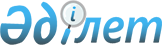 Қазығұрт, Отырар, Сайрам және Төлеби аудандары әкiмшiлiк-аумақтық құрылысының кейбiр мәселелерi туралыБірлескен Оңтүстік Қазақстан облыстық мәслихатының 2006 жылғы 29 қыркүйектегі N 25/295-III шешімі және Оңтүстік Қазақстан облыстық әкімиятының 2006 жылғы 2 қазандағы N 333 қаулысы. Оңтүстік Қазақстан облыстық әділет департаментінде 2006 жылғы 12 қазанда N 1943 тіркелді



      "Қазақстан Республикасының әкiмшiлiк-аумақтық құрылысы туралы" Қазақстан Республикасының 1993 жылғы 8 желтоқсандағы Заңының 
 11-бабына 
 сәйкес Қазығұрт, Отырар, Сайрам және Төлеби аудандары мәслихаттары мен әкiмияттарының пiкiрлерiн ескере отырып, Оңтүстiк Қазақстан облыстық мәслихаты 

ШЕШТІ

 және Оңтүстiк Қазақстан облысының әкiмияты 

ҚАУЛЫ ЕТТІ:





      1.Оңтүстiк Қазақстан облысының әкiмшiлiк-аумақтық құрылысына мынадай өзгерiстер енгiзiлсiн:



      1)Қазығұрт ауданы бойынша:



      Көкiбел ауылдық округiнен бөлiнiп шығатын Айнатас, Жiгiрген, Қызылбұлақ, Өгем, Тесiктөбе ауылдарының шекараларында Жiгiрген атау берiле отырып, жаңа ауылдық округ құрылсын;



      Көкiбел ауылдық округiнiң шекаралары оның құрамынан Айнатас, Жiгiрген, Қызылбұлақ, Өгем, Тесiктөбе ауылдары шығарылып өзгертiлсiн;      



      2)Отырар ауданы бойынша:



      Қарақоңыр ауылдық округiнен бөлiнiп шығатын Ақтөбе ауылы шекарасында Ақтөбе;



      Отырар ауылдық округiнен бөлiнiп шығатын Қарғалы, Отырар ауылдары шекараларында Қарғалы;



      Талапты ауылдық округiнен бөлiнiп шығатын Қоғам, Мыңшұқыр, Талапты ауылдары шекараларында Қоғам жаңа ауылдық округтерiне атаулар берiле отырып құрылсын.



      Мыналардың:



      құрамынан Ақтөбе ауылы шығарыла отырып, Қарақоңыр ауылдық округiнiң;



      құрамынан Қарғалы, Отырар ауылдары шығарыла отырып Отырар ауылдық округiнiң;



      құрамынан Қоғам, Мыңшұқыр, Талапты ауылдары шығарыла отырып Талапты ауылдық округiнiң шекаралары өзгертiлсiн; 



      3) Сайрам ауданы бойынша:



      Қарабұлақ, Қарасу, Манкент және Тассай ауылдық округтерiнiң жалпы көлемi 1959,4 гектар жерлерiнiң бiр бөлiгiн Ақсукент ауылдық округiнiң әкiмшiлiк шекарасына қоса отырып, Ақсукент, Қарабұлақ, Қарасу, Манкент және Тассай ауылдық округтерiнiң шекаралары өзгертiлсiн; 



      4) Төлеби ауданы бойынша:



      Тасарық ауылдық округiнiң әкiмшiлiк бағынысындағы Қаратөбе ауылын Ақжар ауылдық округiнiң әкiмшiлiк бағыныстығына беру жолымен Тасарық және Ақжар ауылдық округтерiнiң шекаралары өзгертiлсiн.




      2. Шешiм Оңтүстiк Қазақстан облысының әдiлет департаментiнде мемлекеттiк тiркеуден өткен күннен қолданысқа енгiзiледi.


      Облыстық мәслихат сессиясының төрағасы




 




      Облыстық мәслихаттың хатшысы



      Облыс әкiмi


					© 2012. Қазақстан Республикасы Әділет министрлігінің «Қазақстан Республикасының Заңнама және құқықтық ақпарат институты» ШЖҚ РМК
				